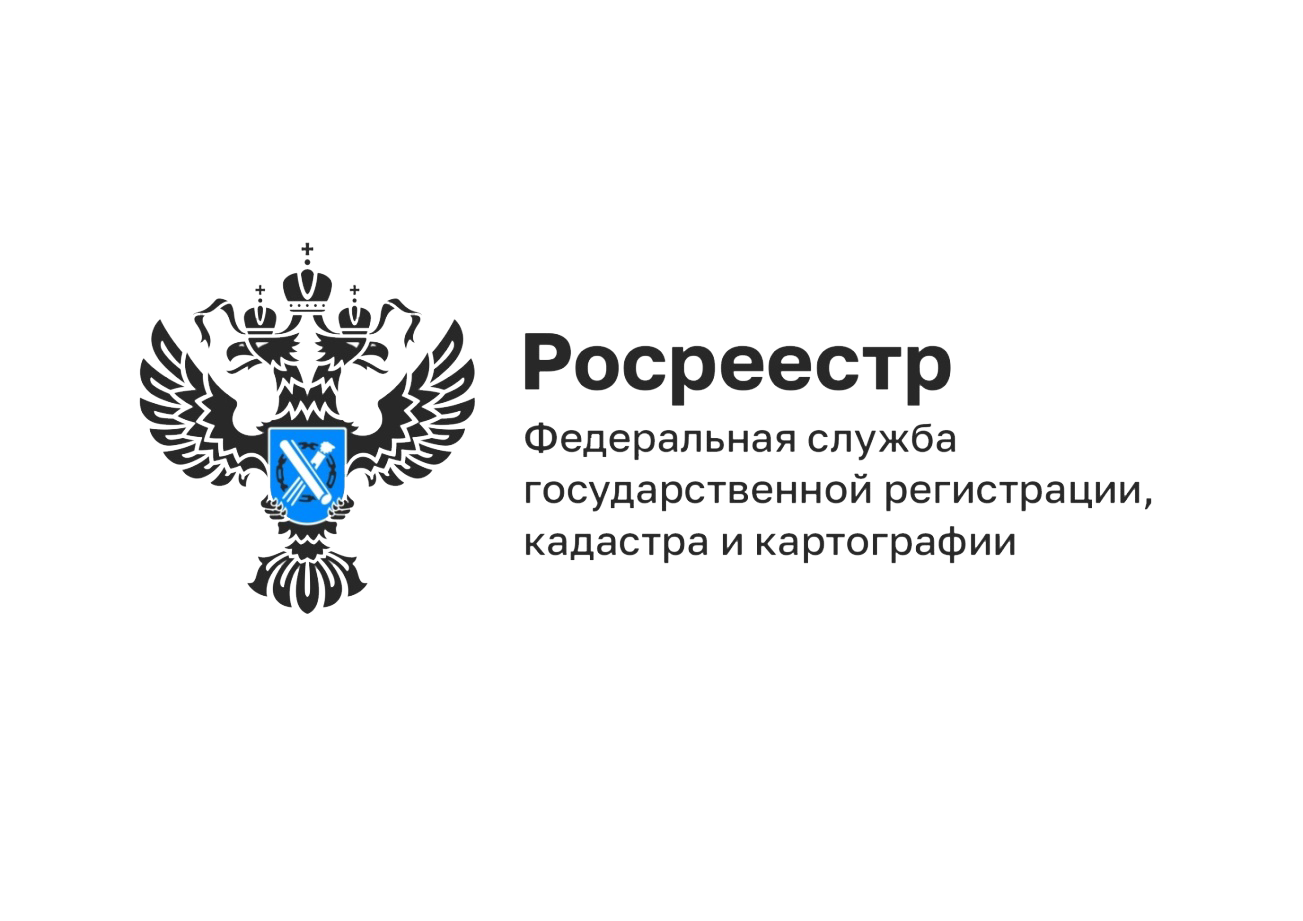 Ипотеку на Колыме можно зарегистрироватьза один рабочий деньУправление Росреестра по Магаданской области и Чукотскому АО уделяет большое внимание повышению доли электронных услуг и переводу рынка ипотеки на территории Колымы в электронный формат для удобства и экономии времени заявителей.  С августа 2021 года в региональном Росреестре внедрен проект «Электронная ипотека за 1 день» совместно со Сбербанком, ВТБ банком, Совкомбанком.  Данный проект стал возможным благодаря интеграции электронных сервисов Росреестра и кредитных организаций. В начала ввода программы регистрация перехода права собственности за 24 часа составляла 32% от общего количества пакетов документов по ипотеке, направляемых в Управление. За 5 месяцев 2022 года доля заявлений об ипотеке и одновременном переходе права собственности, рассмотренных за один день, составляет 93%. «На обработку данного вида сделок в ведомстве выделен отдельный сотрудник, и регистрация за 24 часа возможна для всех ипотек, поданных в электронном виде, при наличии всех необходимых документов», - отметил Владимир Кривоногов, руководитель Управления Росреестра по Магаданской области и Чукотскому АО.Андрей Семенихин, заместитель управляющего Северо-Восточным отделением Дальневосточного Сбербанка: «Сбербанк активно развивает цифровые сервисы для клиентов, что делает оформление услуг проще, доступнее и быстрее. Колымчане уже оценили удобство электронной регистрации ипотеки в Росреестре, сейчас более 90% ипотечных сделок в банке проходит с использованием этого сервиса».Управление Федеральной службы государственной регистрации, кадастра и картографии по Магаданской области и Чукотскому автономному округу (Управление Росреестра по Магаданской области и Чукотскому автономному округу) является федеральным органом исполнительной власти, осуществляющим функции по государственной регистрации прав на недвижимое имущество и сделок с ним, по оказанию государственных услуг в сфере землеустройства, государственного мониторинга земель, а также функции по государственной кадастровой оценке, федеральному государственному надзору в области геодезии и картографии, государственному земельному надзору, надзору за деятельностью саморегулируемых организаций оценщиков, контролю деятельности саморегулируемых организаций арбитражных управляющих. Контакты для СМИПресс-служба Управления РосреестраРябух Юлия, специалист-эксперт(4132) 64-31-9249_site@rosreestr.rurosreestr.gov.ru. Магадан, ул. Горького, д. 15/7https://t.me/rosreestr49https://vk.com/rosreestr49